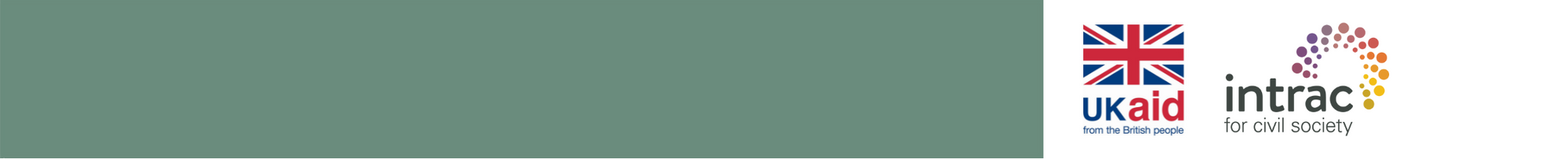 MEL tool – stakeholder analysisPlease refer to section 3.2 of the MEL toolkit for guidance on how and when to use this tool. You can add more rows if needed. NB We strongly recommend you read the whole toolkit at least once before starting to use any of the tools. PlannedPlannedPlannedPlannedActualHierarchy of stakeholdersHierarchy of stakeholdersWhy are they involved?How are they involved?How are they monitored?Primary stakeholders1Primary stakeholders2Secondary stakeholders1Secondary stakeholders2Tertiary stakeholders1Tertiary stakeholders2